Luglio 2019INCONTRO PLR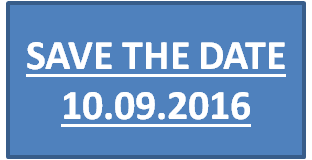 Care Amiche e cari Amici Liberali Radicali,riservate subito la data di DOMENICA 1 SETTEMBRE: vi attende una sorpresa!Le Sezioni PLR di Croglio, Monteggio, Ponte Tresa e Sessa hanno il piacere di invitarvi a trascorrere una giornata all’insegna della cultura in compagnia di amici e conoscenti, godere di un buon pranzo ed incontrare alcuni candidati al Consiglio Nazionale.Qui di seguito trovate il programma dettagliato della giornata e tutte le informazioni necessarie per parteciparvi. La giornata si svolgerà con qualsiasi tempo meteorologico.Il costo del pranzo è di CHF. 40.00/persona + entrata al Museo CHF 2.00/persona.Per fini organizzativi l’iscrizione è da inoltrare entro il 26.08.2019 via email/SMS indicando nome e cognome, no. di partecipanti ed eventuali allergie/intolleranze o diete alimentari, agli indirizzi:Croglio: osvaldo.paris@ticino.com o sms al numero 079/423 68 10Monteggio: Kathjuscia Ballinari Galli  kunka79@bluewin.ch, 079/251 29 66 (orari pasti)Pt. Tresa: Pierluigi Verzeroli  info.gildo@bluewin.ch, o sms al numero 079/969 95 03Sessa: Katia Poretti  katia.poretti@bluewin.ch o sms al numero 079/566 00 62 Per ulteriori informazioni non esitate a contattarci. Cordiali SalutiPLR – Sezioni di Croglio, Monteggio, Ponte Tresa e SessaOrarioAttivitàAttività09.45Ritrovo al posteggio del Ristorante La Selvatica a Banco10.00Partenza a piedi o in auto per Curio con meta: "Il Museo Malcantonese"10:30Visita guidata del Museo11.45Aperitivo al Ristorante La Selvatica a Banco12.15Pranzo con incontro e chiacchierata con i candidati alle elezioni FederaliPranzo con incontro e chiacchierata con i candidati alle elezioni FederaliPranzo con incontro e chiacchierata con i candidati alle elezioni Federali15.30Conclusione